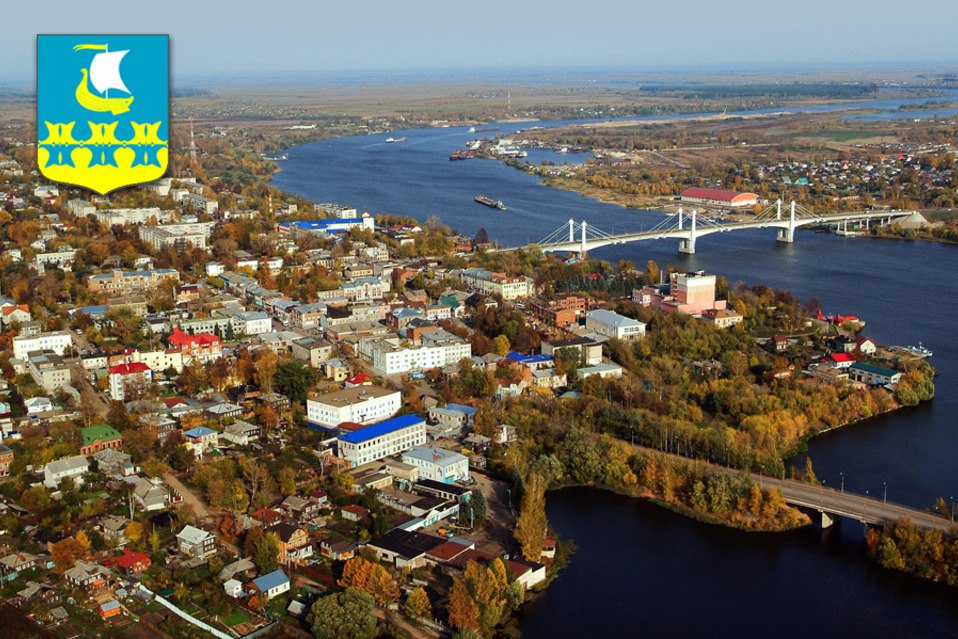 Публичный доклад                              о состоянии и развитии муниципальной системы образования города Кимры                         на 2017 годСОЦИАЛЬНО-ЭКОНОМИЧЕСКОЕ РАЗВИТИЕ ГОРОДА КИМРЫВОСПИТАНИЕ ДЕТЕЙ И МОЛОДЕЖИ ГОРОДА КИМРЫ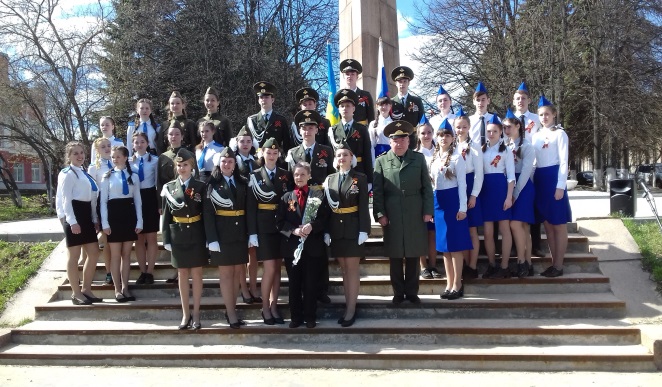 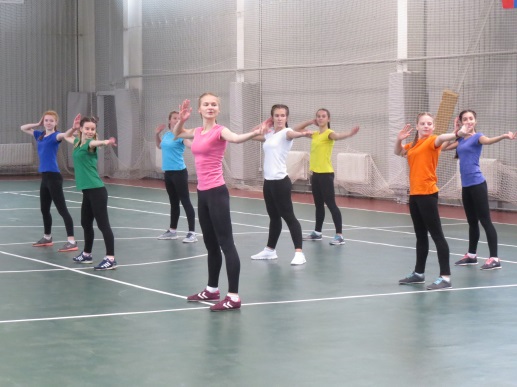 Основная цель - формирование гармонично развитой личности.Задачи:развитие личности, разделяющей российские традиционные духовные ценности;обеспечение сетевого взаимодействия в вопросах воспитания детей и молодежи;создание условий для профессионального самоопределения обучающихся и популяризации профессий;развитие интегрированной культурно-воспитательной средыДОШКОЛЬНОЕ ОБРАЗОВАНИЕДОСТУПНОСТЬ И КАЧЕСТВООБЩЕЕ ОБРАЗОВАНИЕДОСТУПНОСТЬ И КАЧЕСТВОКлючевые цели:1. Обеспечение единства образовательного пространства муниципалитета2. Формирование гармоничной личности ребенка3. Обеспечение доступа обучающихся к качественным образовательным услугам 4. Развитие инфраструктуры муниципальных образовательных организаций города5. Обновление содержания общего образования 6. Развитие практики инклюзивного образования7. Методическое сопровождение введения ФГОС в образовательных организациях8. Совершенствование муниципальной системы оценки качества образованияВ городе Кимры в 2016-2017 учебном году:функционировали 10общеобразовательных  организацийчисленность обучающихся в них –4 979  человекчисленность обучающихся в специальной (коррекционной) школе (Филиал МОУ «Средняя школа №5») — 52 человека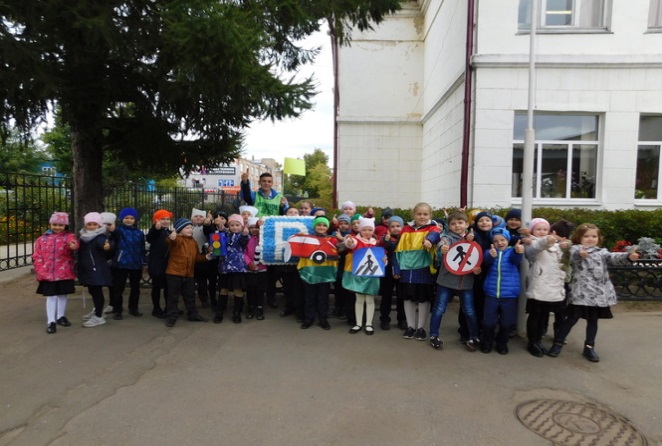 Основные результаты деятельности за 2016-2017 учебный годПоэтапное введение ФГОС нового поколения:- ФГОС НОО - 100 % обучающихся начальной школы- ФГОС ОО – 100% учащихся 5- 6-х классов основной школыВ целях развитие школьной  инфраструктуры и оснащение произведены следующие мероприятия:- косметический ремонт спортивного зала и ремонт трубопровода МОУ «Средняя школа №1»- ремонт кровли и ремонт потолков в спортивном зале МОУ «Гимназия №2»- ремонт туалетов и приобретение электромясорубки в МОУ «Средняя школа №3»- ремонт помещения пищеблока МОУ «Средняя школа №4»- ремонт теплового узла МОУ «Средняя школа №5»- замена стеклопакета МОУ «Средняя школа №11»- выполнение проектных работ по ремонту спортивного зала МОУ «Средняя школа №14»- косметический ремонт учебных кабинетов и замена водонагревателя МОУ «Средняя школа №16»- ремонт системы отопления МОУ «Гимназия «Логос»ИнструментыФГОС общего образования Предметные концепцииРазвитие практики базовых ШколПодготовка, переподготовка и повышение квалификации учителей системы общего образования; поддержка молодых педагоговУчастие в конкурсах педагогического мастерства Олимпиадные движенияРазвитие инфраструктуры школ, формирование доступной средыПриоритеты на 2017-2018 учебный год• Обеспечение доступности качественных образовательных услуг для обучающихся• Обновление содержания общего образования• Введение нового курса «Астрономия» в 11классах• Оснащение пунктов проведения экзаменов для проведения ЕГЭ с использованиемтехнологии печати контрольно-измерительныхматериалов и сканирования бланков ответов участников экзаменов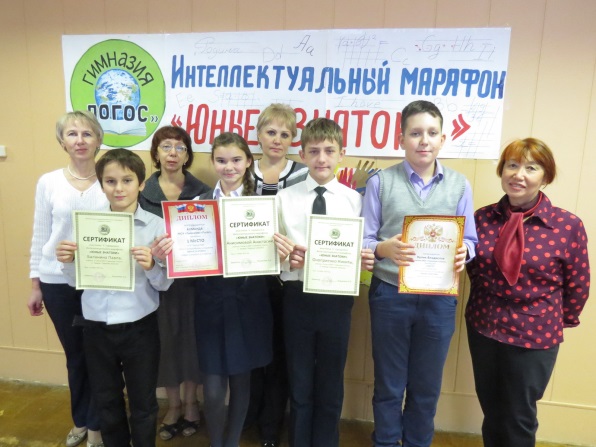 КАЧЕСТВО ОБЩЕГО ОБРАЗОВАНИЯПовышение качества общего образования – одно из приоритетных направлений развития образования города Кимры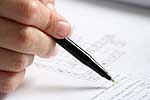 ВСЕРОССИЙСКИЕ ПРОВЕРОЧНЫЕ РАБОТЫ (ВПР – 4 КЛАСС)ГОСУДАРСТВЕННАЯ ИТОГОВАЯ АТТЕСТАЦИЯ (ГИА - 9 КЛАСС) ЕДИНЫЙ ГОСУДАРСТВЕННЫЙ ЭКЗАМЕН (ЕГЭ – 11 КЛАСС)Всероссийские проверочные работыЭто итоговые контрольные работы, проводимые по отдельным учебным предметам для оценки уровня подготовки школьников с учетом требования ФГОС. Варианты диагностических работ и система оценивания разработаны на федеральном уровне и дают возможность оценить образовательные результаты школьников по единым критериямКоличество образовательных организаций - 10 школ Участники и исследуемая область знаний в 2016-2017 учебном году:- учащиеся 2-х классов (русский язык);- учащиеся 4-х классов (русский язык, математика, окружающий мир);- учащиеся 5-х классов (русский язык, математика, история, биология);- учащиеся 10-х классов (география);- учащиеся 11-х классов (география, физика, химия, биология, история).Региональные проверочные работы (РПР)РПР по математике в 8-11 классах ОУ с низкими результатами ЕГЭ в 2016 годуРПР по обществознанию, физике, химии и биологии в 10-х классахРегиональные диагностики и исследования- Стартовая диагностика метапредметных результатов образования (смысловое чтение) обучающихся 5-х классов.- Исследование уровня сформированности метапредметных результатов (читательской грамотности) обучающихся 7-х классов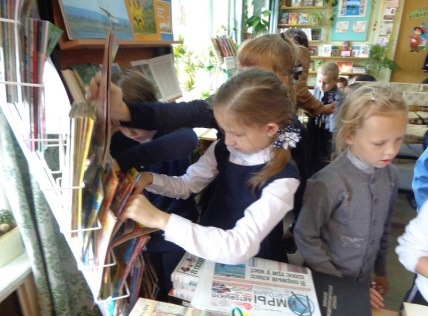 Основной государственный экзаменКоличество пунктов проведения экзаменов  - 2Количество участников - 405 выпускника 9-х классовКонтроль за проведением государственной итоговой аттестации 9 классов осуществляли 17 муниципальных общественных наблюдателейРезультаты:99,8 % выпускников получили положительную отметку по русскому языку в основные сроки99,8% выпускников получили положительную отметку по математике языку в основные срокиСредний оценочный балл русский язык – 4,03 (2016 год - 4,09)математика – 3,82 (2016 год – 3,9)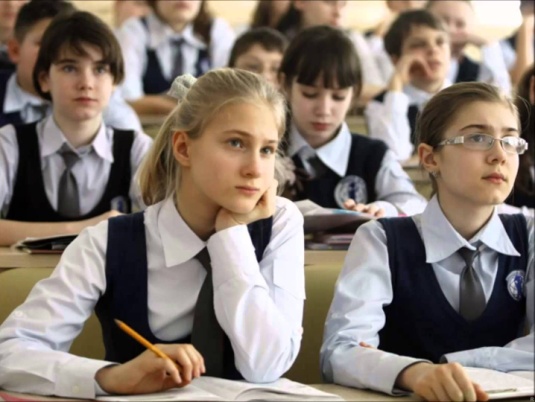 Единый государственный экзаменКоличество пунктов проведения экзаменов – 2Количество участников (выпускников общеобразовательных организаций) – 196 человекКонтроль за ходом ЕГЭ осуществляли 21 муниципальный общественный наблюдательРезультаты:2017 год – 1 сто бальный результат (МОУ «Гимназия «Логос»)2016 год - 3 сто бальных результата (МОУ «Средняя школа №13» и МОУ «Гимназия «Логос»)Средний балл:русский язык – 71,2 балла (2016 год – 74,6 баллов)математика (профиль) – 47,5 балла (2016 год – 43,91 баллов)математика (базовая) – 4,35 балла (2015 год – 4,26 балла)Количество выпускников, не получивших аттестат:2017 год – нет; 2016 год – 0,9% (2 человека: МОУ «Средняя школа №3» и МОУ ВСОШ)ОБНОВЛЕНИЕ СОДЕРЖАНИЯ И РАЗВИТИЕ СРЕДЫОТДЫХ И ОЗДОРОВЛЕНИЕ ДЕТЕЙ И ПОДРОСТКОВ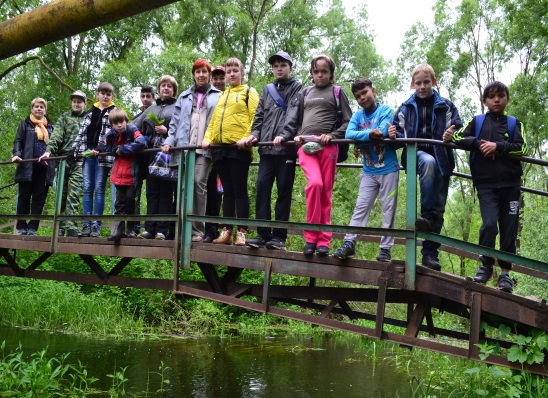 Ключевые цели:1. Совершенствование системы отдыха и оздоровления детей и подростков 2. Развитие вариативных форм отдыха 3. Укреплении материально-технической базы муниципальных организаций отдыха и оздоровления детей4.  Обеспечение развивая различные формы отдыха, в том числе профильные сменыВ 2017 году в городе Кимры функционировали:1 загородный оздоровительный лагерь 13 лагерей с дневным пребыванием детей1 лагерь труда и отдыха 1стационарный палаточных лагерьорганизована трудовая занятость обучающихся школ городаОсновные события в 2016-2017 учебном году34% детей города Кимры охвачены организованными формами отдыха и оздоровления 1 ребёнок поощрен путевкой в МДЦ «Артек» Организована работа профильных лагерей дневного пребывания спортивной направленности на базе детских спортивных школ на 454 ребёнкаЛагерь труда и отдыха, ставший уже традиционным, на базе МОУ «Средняя школа №4» принял 20 подростковПроведена профильная лингво-математическая смена лагеря дневного пребывания для одаренных детей на базе МОУ «Гимназия «Логос» - 20 человекНа протяжении всего лета принимал детей стационарный палаточный лагерь туристической направленности, организованный на базе МАУ «ЗЛ «Салют» – 187 человек, в их числе дети и подростки состоящие на различных видах учёта, которые отдыхали за счёт средств местного бюджетаДля палаточников был организован сплав на лодках по реке Дубна в сопровождении сотрудников Государственной инспекции маломерных судовВпервые за счёт местного бюджета организован трёхдневный поход для 15 детей с ограниченными возможностями здоровья                          ИнструментыРазвитие вариативных форм организации отдыха и оздоровления детейПодготовка квалифицированных кадров для работы в организациях отдыха и оздоровления детейИспользование региональных субсидий на организацию отдыха детей в каникулярный периодРазвитие инфраструктуры учреждений отдыха и оздоровления детейПоддержка одаренных детейНа проведение оздоровительной кампании 2017 года бюджетных средств израсходовано 6835,8 тыс. рублей, 537,9 тыс. рублей – на укрепление материально- технической базы муниципальных организаций отдыха и оздоровления детей 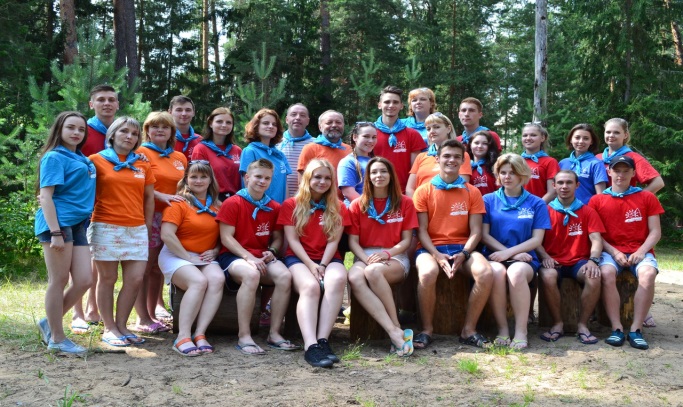           Приоритеты на 2017-2018 учебный годРазвитие системы образовательного отдыха детейРеализация программ дополнительного образования детей в летних лагеряхПроведение профориентационных мероприятий с целью дальнейшего профессионального самоопределения детей и подростковСохранение уровня охвата детей и подростков организованными формами отдыха
и оздоровления не ниже уровня 2017 годаОрганизация отдыха и оздоровления детей, находящихся в трудном социальном
положенииРазвитие практики проведения профильных смен и отрядовГОСУДАРСТВЕННО-ОБЩЕСТВЕННОЕ УПРАВЛЕНИЕ ОБРАЗОВАНИЕМУсиление роли общественности, общественного контроля в сфере образования - одна из главных тенденцийразвития муниципальной образовательной политикиКлючевые цели:1.  Дальнейшая консолидация общественного и образовательного потенциала муниципалитета для развития системы образования 2.  Создание условий для эффективного взаимодействия общественных институтов при формировании и реализации государственной политики в сфере образования, выработки предложений по решению наиболее значимых проблем и важных вопросов деятельности муниципальной системы образования3.  Обеспечение общественного наблюдения и осуществление общественной экспертизы в сфере образования Основные результаты деятельности за                         2016-2017 учебный годУдовлетворенность дошкольным образованиемпо итогам анкетирования в 2016-2017 учебном году родителей воспитанников детских садов составила 90,8%Удовлетворенность общим образованием - 88,9%На протяжении последних трёх лет самый высокий показатель удовлетворённости качеством предоставляемых образовательных услуг отмечается по начальной школе - 94,1%Удовлетворенность дополнительным образованием составила - 91,6% Работает городской Совет родительской общественности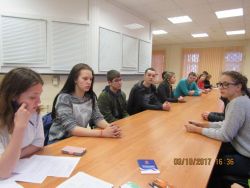 Общественное участие в управлении образованием:Методические объединения учителей-предметниковСовет по образованию при отделе образования администрации города КимрыПрофсоюзы работников образованияОбщественные наблюдатели Управляющие, попечительские,         наблюдательные советы образовательных         организацийИнструментыОрганы муниципально-общественного управления на всех уровнях образования Общественный совет по образованию при отделе образования города КимрыОрганизация профсоюзаработников образования города КимрыУправляющие, попечительские, наблюдательные советы образовательных организацийОбъединения работников образовательных организаций: профессиональные советы, педагогические советы, советы образовательных организаций, общиесобрания работников педагогических коллективов, советы руководителей образовательных организацийПопечительские советыРодительские комитеты, Советы отцов, Советы матерейДетские общественные объединения: ученические советы, советы старшеклассниковОбщественный диалог: конференции, собрания, публичные доклады Электронный формат взаимодействия участников государственно-общественного управления в сфере образования в сети Интернет (сайты, форумы, блоги и др.).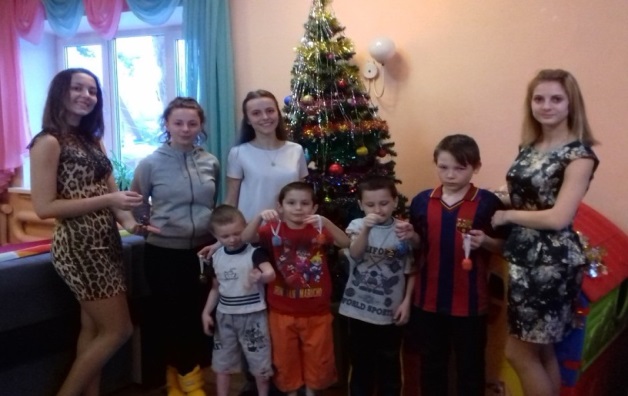 Приоритеты на 2016-2017 учебный годРазвитие института муниципально-общественного управления образованием муниципалитетаВзаимодействие с некоммерческими организациями с целью учета потребностей и интересов участников образовательного процессаПроведение публичного обсуждения вопросов, касающихся отрасли «Образование»Проведение независимой оценки качества образовательной деятельности организаций Общественным советом по образованию при отделеобразования администрации города КимрыВыдвижение и обсуждение общественных инициатив, связанных с повышением эффективности работы отрасли «Образование»Повышение информационной открытости системы образованияРазвитие общественной экспертизы и общественного наблюдения в сфере образованияРазвитие социально-значимой проектной деятельности как формы государственно-общественного управленияДОПОЛНИТЕЛЬНОЕ ОБРАЗОВАНИЕ ДЕТЕЙАКЦЕНТ НА РАЗВИТИЕ И САМООПРЕДЕЛЕНИЕ ДЕТЕЙ И ПОДРОСТКОВ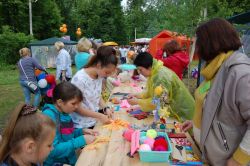 Ключевые цели:1. Развитие дополнительного образования.2. Увеличение численности детей, обучающихся по программам дополнительного образования.3. Интеграция основного и дополнительного образования4. Создание оптимальных условий для развития творческих способностей детей и подростков.5. Совершенствование образовательных программ в соответствии с Концепцией развития дополнительного образования детейСеть образовательных организаций:Отрасль «Образование»4 организации, 1539 обучающихсяОтрасль «Спорт»3 организации, 1468 обучающихсяОсновные результаты деятельности за              2016-2017 учебный годИсполнение ежегодного регионального календаря мероприятий по приоритетным направлениям дополнительного образования, включающего направления дополнительного образования, мероприятия духовно-нравственной, военно-патриотической и интеллектуальной направленности.4173  детей и подростков в возрасте от 5 до 18 лет (69%) в общей численности охвачены дополнительным образованием.Реализуется региональный проект «Россия, гордись мной!», программы «Нас пригласили во дворец!», образовательный проект «Моя семья».Функционируют 5 школьных спортивных клубов, в которых занимаются 1369 детейВоспитанники учреждений дополнительного образования многократно являлись победителями, призёрами, лауреатами различных конкурсов и соревнований15 детей и подростков стали стипендиатами Главы города Кимры за особые достижения в учёбе и спортеИнструментыКонцепция развития дополнительного образования детейМуниципальный  межведомственный план мероприятий на 2016-2020 годы по реализации Концепции развития дополнительного образования детейКонкурсы и иные мероприятия (олимпиады, конференции, фестивали и т.п.) для одаренных детей в различных сферах деятельностиПовышение квалификации педагогов дополнительного образованияСтимулирование развития сетевых моделей организации дополнительного образования детей  Направления дополнительного образования детей:
• социально-педагогическое
• художественное
• научно-техническое
• туристко-краеведческое
• естественно-научное
• физкультурно-спортивноеПриоритеты на 2017-2018 учебный годРеализация Регионального межведомственного плана мероприятий на 2016-2020 годы по реализации Концепции развития дополнительного образования детейОбеспечение реализации Указа президента РФ по увеличению до 75% численности детей в возрасте от 5 до 18 лет, обучающихся по дополнительным образовательным программам, к 2012 годуРеализация плана мероприятий («дорожных карт») по развитию дополнительного образования по отраслям «Культура», «Спорт», «Образование»Развитие системы дополнительного образования  на базе муниципальных организаций дошкольного и общего образования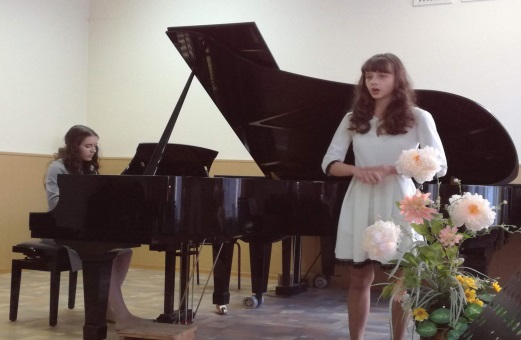 ИНФОРМАТИЗАИЯ ОБРАЗОВАНИЯКлючевые цели:
• Развитие сетевого взаимодействия образовательных
организаций
• Повышение эффективности и качества предоставления
услуг сети Интернет
• Сопровождение проведения ЕГЭ
• Использование дистанционных образовательных сервисов для получения образования детьми с ограниченными возможностями здоровья
• Информационный процесс управления образованием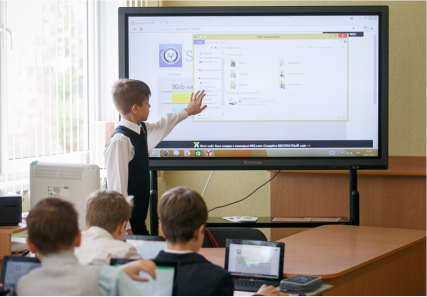 • 4 общеобразовательных организации с информационными
центрами
• все общеобразовательные организации обеспечены услугой Интернет по единому договору
• 2 пункта проведения единого государственного экзамена
• 2 пунктов проведения основного государственного экзамена
• 1 ребёнок-инвалид получает образование с использованием дистанционных форм обученияОсновные результаты деятельности за 2016-2017 учебный год
• Обеспечение педагогов методической и информационной поддержкой посредством видеоконференцсвязи (249 видеоконференций)
• Обеспечено повышение скорости Интернет для общеобразовательных организаций
• Обеспечение функционирования пунктов проведения в режиме онлайн трансляции
• Дистанционный контроль за соблюдением требований порядка проведения ЕГЭ
• Использование ресурсов портала «Виртуальная школа Тверской области»     Приоритеты на 2017-2018 учебный год
• Организация сетевого взаимодействия образовательных организаций
• Создание системы защиты Автоматизированной системы учета контингента обучающихся
• Развитие системы дополнительного образования детей-инвалидов с использованием дистанционных образовательных технологий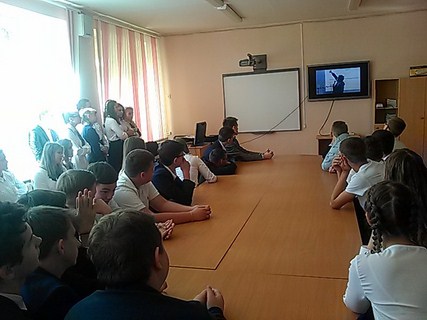 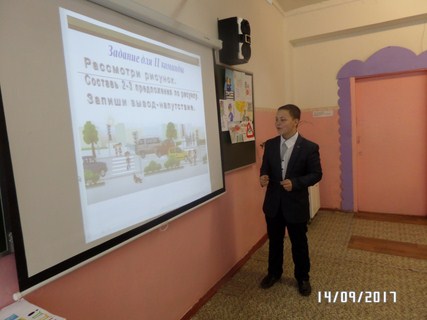 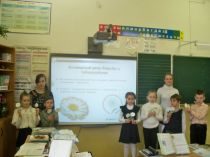 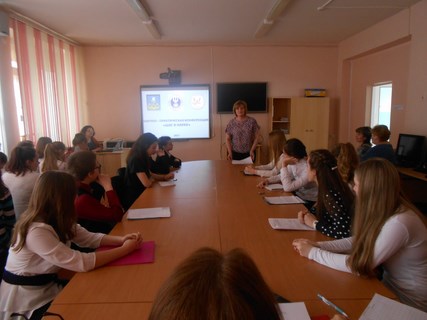 ЗАЩИТА ДЕТЕЙ СТРАТЕГИЧЕСКИЙ ПРИОРИТЕТ РАЗВИТИЯ МУНИЦИПАЛИТЕТА 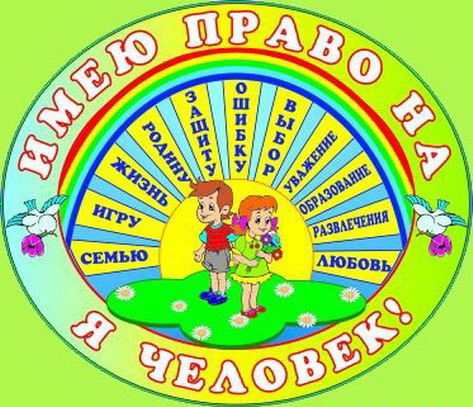 Ключевые цели                                                                                                                                                    1.Развитие комплексного образования детей с особыми образовательными потребностями2.Создание условий для инклюзивного образования детей с ограниченными возможностями здоровья, детей-инвалидов3.Содействие в семейном жизнеустройстве детей-сирот4.Оказание правовой и социальной поддержки детям, воспитывающимся в семьях, находящихся в трудной жизненной ситуации5.Оказание помощи в разрешении конфликтных ситуаций между детьми, родителями и детьми 6. Профилактика незаконного потребления наркотических средств и психотропных веществ обучающимися                                                                                                                  Основные результаты деятельности за 2016-2017 учебный годПродолжена работа по проведению реабилитационных и абилитационных мероприятий разработанных для детей-инвалидов на основании выписки из ИПРА ребенка – инвалида, выданной «Главным бюро медико-социальной экспертизы по Тверской области»Продолжается подготовка общеобразовательных организаций к введению ФГОС ОВЗ Созданы условия для реализации ФГОС ОВЗ по программе «Доступная среда» в муниципальной общеобразовательной организации «Средняя школа №11»Создано 8 «Школьных служб примирения»Проведена профилактическая работа с обучающимися и  родителями, состоящими на всех формах учета согласно  разработанным программам реабилитации и адаптацииПроведена профилактическая работа с обучающимися, пропускающими школьные занятия без уважительной причины, отстающими в учебе, нарушающими школьную дисциплинуПроведена профилактическая работа с родителями не должным образом исполняющими свои родительские обязанности в отношении своих несовершеннолетних детей   Основные показатели42 (50) обучающихся и 38(49) семей  состоят на учете в КДН и ЗП   94 (227) протокола составлено на несовершеннолетних и 148 (165)  на родителей (не исполняющих свои родительские обязанности должным образом), все случаи были рассмотрены на заседаниях Комиссии по делам несовершеннолетних и защите их правс 82 обучающимися и 8-ю воспитанниками МДОУ проведены мероприятия психолого-педагогической реабилитации или абилитации1613 (1635)  подростков в возрасте от 13 лет и старше приняли участие в социально-психологическом  тестировании с целью ранней диагностики потребления наркотических средств и психотропных веществ 2609 (2382)  обучающихся начальной школы и обучающихся, проживающих в семьях, находящихся в трудной жизненной ситуации, в качестве меры социальной поддержки получали бесплатное питание 249 (191) детей из семей, находящихся в трудной жизненной ситуации, отдохнули летом в различных лагерях за счёт бюджетных средствОсновные приоритеты на 2017– 2018 учебный годВнедрение ФГОС обучающихся с ОВЗ в 2-ых классах Продолжение деятельности по созданию условий для реализации ФГОС ОВЗ Профилактика семейного и детского неблагополучия в условиях единого информационного и социально – реабилитационного пространстваСоциальная и правовая поддержка детей, находящихся в трудной жизненной ситуацииПропаганда здорового образа жизниИнструментыПроектная и программная деятельность общеобразовательных организаций Работа школьных Советов по профилактике безнадзорности и правонарушений несовершеннолетнихРабота психолого-медико-педагогической комиссииРабота школьных служб примиренияМежведомственное взаимодействие органов и учреждений системы профилактики безнадзорности и правонарушений несовершеннолетних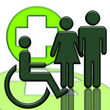 ОБРАЗОВАНИЕ ВЗРОСЛЫХДОПОЛНИТЕЛЬНОЕ ПРОФЕССИОНАЛЬНОЕ ОБРАЗОВАНИЕБЮДЖЕТ ОТРАСЛИ «ОБРАЗОВАНИЕ»2017 год – 469 253,9 тыс. руб.                  187 598,0 тыс. руб. - субвенции на обеспечение государственных гарантий реализации прав на получение общедоступного и бесплатного дошкольного, начального общего, основного общего, среднего общего29 770,4 тыс. руб. - субсидии на выполнение муниципального задания общеобразовательным организациям за счёт средств местного бюджета91 802,1 тыс. руб. - субвенции на обеспечение государственных гарантий реализации прав на получение общедоступного и бесплатного дошкольного образования в муниципальных дошкольных образовательных организациях 73 625,4 тыс. руб. - субсидии на выполнение муниципального задания муниципальным дошкольным организациям за счёт средств местного бюджета33 555,5 тыс. руб. - субсидии на выполнение муниципального задания муниципальным организациям дополнительного образования за счёт средств местного бюджета   4 544,0 тыс.руб.- повышение заработной платы педагогическим работникам  муниципальных организаций дополнительного образования за счет средств областного бюджета      527,8 тыс.руб.- повышение заработной платы педагогическим работникам  муниципальных организаций дополнительного образования за счет средств местного бюджета11 144,9 тыс. руб. - компенсация части родительской платы за присмотр и уход за ребенком в организациях, реализующих образовательную программу дошкольного образования  8 816,1 тыс. руб. - обеспечение питанием учащихся общеобразовательных организаций     496,0 тыс. руб. - предоставление компенсации МДОУ за отдельные категории граждан, получающих льготу по родительской плате     181,5 тыс.руб.- организация временного трудоустройства несовершеннолетних граждан в возрасте от 14 до 18 лет в свободное от учебы время за счет средств местного бюджета    742,5 тыс.руб.- участие в проекте «Нас пригласили во Дворец!» за счет средств областного бюджета,         7,5 тыс.руб. за счет средств местного бюджета    100,0 тыс.руб. - проведение городских мероприятий в области образования за счет средств местного бюджета    213,2 тыс.руб.- повышение квалификации работников муниципальных образовательных учреждений за счет средств местного бюджета10 700,9 тыс. руб. -обеспечение комплексной безопасности, укреплении материально-технической базы образовательных организации  (в том числе софинансирование на приобретение музыкальных инструментов для детских школ искусств за счет средств областного бюджета- 562,5 тыс.руб., за счет местного бюджета- 696,3 тыс.руб.) 6 399,3 тыс. руб.- организация отдыха детей и подростков в летнее время за счёт средств областного и местного бюджетаЗАРАБОТНАЯ ПЛАТА В СИСТЕМЕ ОБРАЗОВАНИЯКлючевые цели:1. Обеспечение роста зарплаты педагогов и преподавателей, который позволяет изменить  социальный  статус  и  мотивацию  педагогических  работников  в результате  внедрения  современных  принципов  оплаты  труда  –  оплата  за качество и за результат 2.  Превращение  школы  и  педагогического  сообщества  в  открытую  систему, готовую  к  внешней  оценке  своей  деятельности,  к  участию  общественности  в оценке труда педагога и качества образования3. Дифференциация оплаты труда педагогов в зависимости от качества их трудаИнструменты:Субвенции из областного бюджета на обеспечение государственных гарантий реализации прав на получение общедоступного и бесплатного дошкольного, начального общего, основного общего, среднего общего образования в муниципальных общеобразовательных организациях, обеспечение дополнительного образования детей в муниципальных дошкольных и общеобразовательных организациях Субсидии из областного бюджета на выполнение муниципальных заданий в муниципальных образовательных организациях города КимрыМониторинг выполнения указов Президента РФ в части достижения уровня средней заработной платы педагогических работниковПРОБЛЕМЫ И ЗАДАЧИ МУНИЦИПАЛЬНОЙ СИСТЕМЫ ОБРАЗОВАНИЯ ГОРОДА КИМРЫВ ходе анализа состояния муниципальной системы образования выявлены следующие проблемы, требующие решения: Дефицит педагогических  кадров  (отток  педагогических кадров в  пограничную Московскую область  - базовые оклады педагогических работников в Московской области  значительно выше, чем в Тверской области) значительный износ зданий  образовательных организаций: требуется замена оконных блоков, системы отопления и водоснабжения, ремонт кровельна сегодняшний день не достаточно отработаны механизмы сетевого взаимодействия образовательных учреждений. Наиболее оснащенные базовые школы еще не в полной мере играют  роль ресурсных, методических и социо-культурных центров;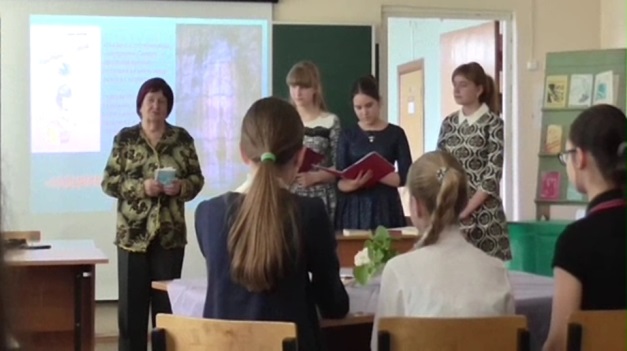 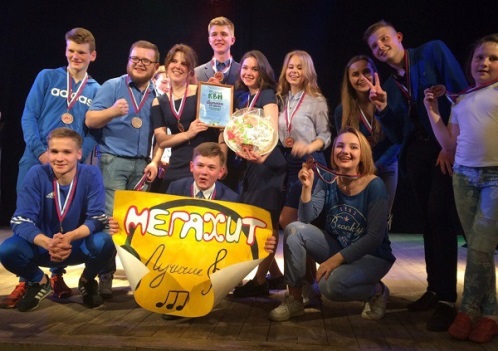 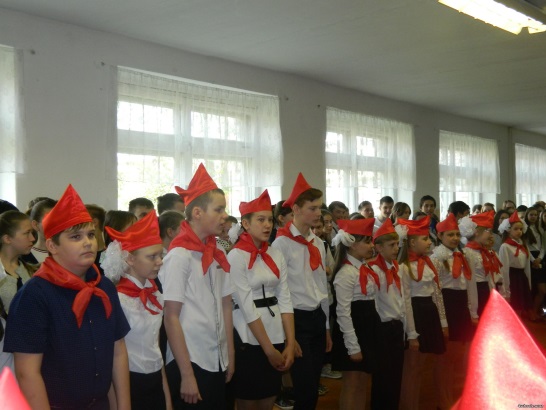 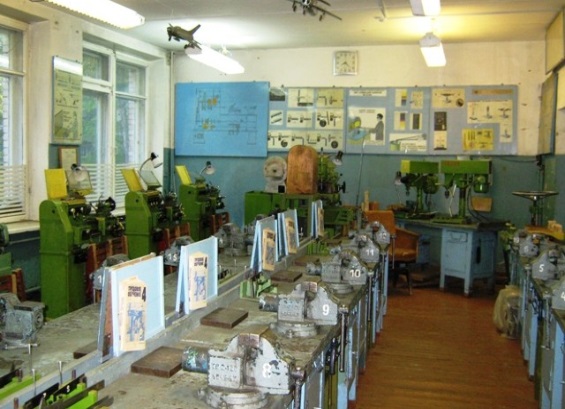 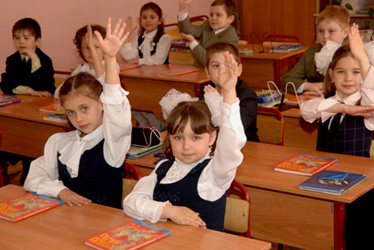 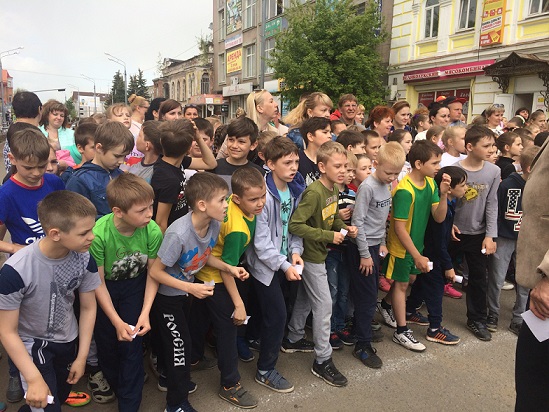 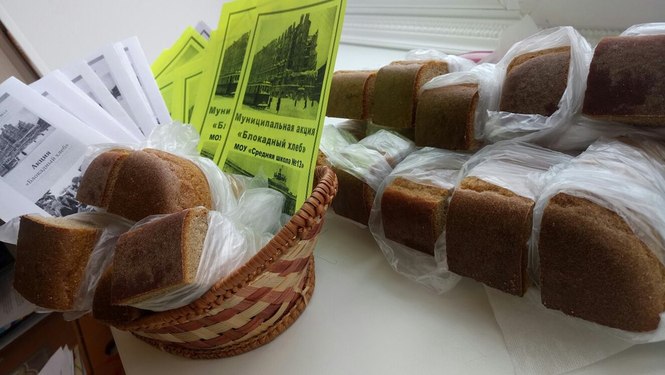 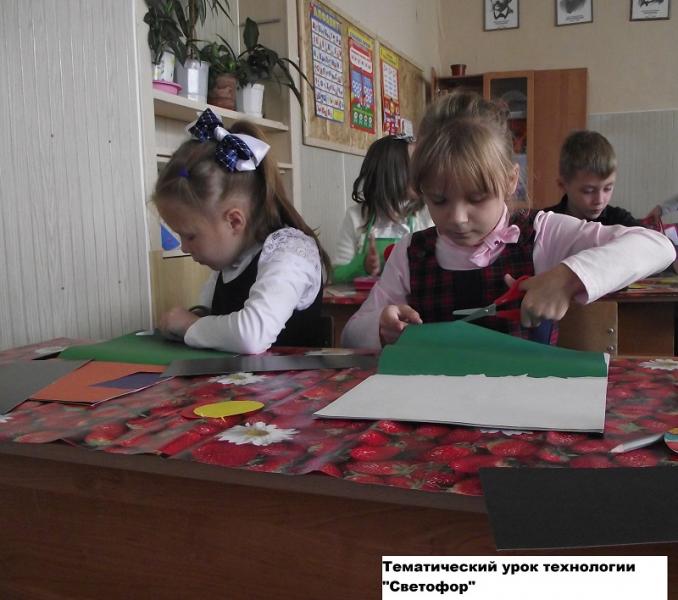 Исходя из выше сказанного сформулированы следующие задачи, стоящие перед муниципальной системой образования:интеграция ресурсов основного, профессионального и дополнительного образования;активное участие в региональных  программах по софинансированию расходов на укрепление материально-технической базы образовательных организацийпривлечение молодых специалистов: целевое направление на обучение, возобновление муниципальных мер поддержки  молодых специалистов, в т.ч. предоставление муниципального служебного жилья.         Целью всех изменений, проводимых в отрасли «Образование» города Кимры, является создание таких условий обучения и воспитания, которые обеспечивали бы здоровье и развитие каждого ребенка, раскрытие его способности творчески мыслить и находить нестандартные решения, выбирать профессиональный путь. Мы всегда открыты к сотрудничеству и диалогу по вопросам образования, по определению конкретных мер развития системы образования нашего города, рассчитывая на коллективный разум, действие и вдохновение. Уверены, что наши совместные усилия помогут создавать современную модель образования нашего замечательного города.            Публичный доклад является ежегодным отчётом отдела образования администрации города Кимры Тверской области, обеспечивающим регулярное информирование общественности о состоянии и перспективах развития системы образования города Кимры Тверской области.
           Доклад адресован широкому кругу читателей: общественным организациям, педагогическому сообществу, обучающимся и их родителям, работникам системы образования, представителям средств массовой информации, представителям органов законодательной и исполнительной власти.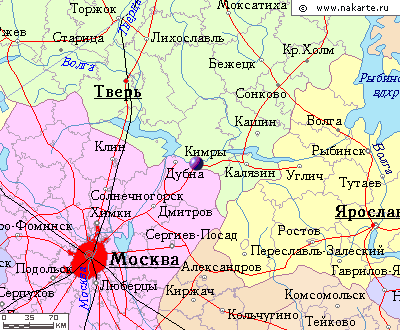  Город  Кимры  расположен на юго – востоке Тверской области.   Граничит с Московской областью на юге. Своим возникновением,  и дальнейшим развитием город обязан реке Волга.Через город проходят две ветки Московской и Октябрьской железной дороги, которые соединяют города Москву и Санкт – Петербург. Две автомобильные дороги до города Тверь. Две автомобильные дороги до города Москва. Расстояние до города Тверь – ,  до города Москва – ,  до города С-Петербург – . Население города - это русские, татары, армяне, дагестанцы, евреи, грузины, чеченцы, узбеки, таджики, казахи, украинцы, белорусы. Город  Кимры  расположен на юго – востоке Тверской области.   Граничит с Московской областью на юге. Своим возникновением,  и дальнейшим развитием город обязан реке Волга.Через город проходят две ветки Московской и Октябрьской железной дороги, которые соединяют города Москву и Санкт – Петербург. Две автомобильные дороги до города Тверь. Две автомобильные дороги до города Москва. Расстояние до города Тверь – ,  до города Москва – ,  до города С-Петербург – . Население города - это русские, татары, армяне, дагестанцы, евреи, грузины, чеченцы, узбеки, таджики, казахи, украинцы, белорусы. Город  Кимры  расположен на юго – востоке Тверской области.   Граничит с Московской областью на юге. Своим возникновением,  и дальнейшим развитием город обязан реке Волга.Через город проходят две ветки Московской и Октябрьской железной дороги, которые соединяют города Москву и Санкт – Петербург. Две автомобильные дороги до города Тверь. Две автомобильные дороги до города Москва. Расстояние до города Тверь – ,  до города Москва – ,  до города С-Петербург – . Население города - это русские, татары, армяне, дагестанцы, евреи, грузины, чеченцы, узбеки, таджики, казахи, украинцы, белорусы. Город  Кимры  расположен на юго – востоке Тверской области.   Граничит с Московской областью на юге. Своим возникновением,  и дальнейшим развитием город обязан реке Волга.Через город проходят две ветки Московской и Октябрьской железной дороги, которые соединяют города Москву и Санкт – Петербург. Две автомобильные дороги до города Тверь. Две автомобильные дороги до города Москва. Расстояние до города Тверь – ,  до города Москва – ,  до города С-Петербург – . Население города - это русские, татары, армяне, дагестанцы, евреи, грузины, чеченцы, узбеки, таджики, казахи, украинцы, белорусы.1546 год - первое официальное упоминание населенного  пункта в грамоте царя Ивана Грозного;1917 год – Кимры получил статус города;площадь территории города – 43,6 кв. км;численность населения –  45 504 человека;в 2016 году город Кимры отметил свое  470- лети.Промышленность города КимрыПромышленность города КимрыДемографическая ситуацияБюджет городаБюджет городаБюджет городаБюджет городаНа 01 января 2017 года на территории города зарегистрировано: 3 крупных предприятия с численностью свыше 250 человек,9 средних предприятий  с численностью работающих до 250 человек74 малых предприятий   с численностью работающих до 100 человек421 микро-предприятие  с численностью до 15 человекПо итогам работы 2016 года самыми стабильными предприятиями  города былистали: ЗАО «Хамильтон Стандард-Наука», ОАО «Кимрская фабрика имени Горького», филиал НПФ «Центргазгеофизика ООО Георесурс», ООО «КЗТО «Радиатор», филиал «Кимры «ООО «Фарадей», ООО Управляющая компания  «Кимрский хлебный комбинат», ООО «Рекстром-К». Трудные времена переживает  ООО «Савеловский машиностроительный завод», а это более 1200 рабочих мест. На 01 января 2017 года на территории города зарегистрировано: 3 крупных предприятия с численностью свыше 250 человек,9 средних предприятий  с численностью работающих до 250 человек74 малых предприятий   с численностью работающих до 100 человек421 микро-предприятие  с численностью до 15 человекПо итогам работы 2016 года самыми стабильными предприятиями  города былистали: ЗАО «Хамильтон Стандард-Наука», ОАО «Кимрская фабрика имени Горького», филиал НПФ «Центргазгеофизика ООО Георесурс», ООО «КЗТО «Радиатор», филиал «Кимры «ООО «Фарадей», ООО Управляющая компания  «Кимрский хлебный комбинат», ООО «Рекстром-К». Трудные времена переживает  ООО «Савеловский машиностроительный завод», а это более 1200 рабочих мест. Численность постоянного населения с каждым годом уменьшается, это характеризуется продолжающимся процессом старения и естественной убыли населения, связанной с превышением смертности над рождаемостью почти в два раза. Прогнозируется, что демографическая ситуация в городе Кимры в 2016-2018 годах будет развиваться под влиянием сложившихся тенденций рождаемости и смертности, которые указывают на продолжение  сокращения численности населения.         Состав населения по возрастным группам:- моложе трудоспособного возраста – 7 121 человек;- трудоспособного возраста - 24 763 человек;- старше трудоспособного возраста 13 620 человек. Численность постоянного населения с каждым годом уменьшается, это характеризуется продолжающимся процессом старения и естественной убыли населения, связанной с превышением смертности над рождаемостью почти в два раза. Прогнозируется, что демографическая ситуация в городе Кимры в 2016-2018 годах будет развиваться под влиянием сложившихся тенденций рождаемости и смертности, которые указывают на продолжение  сокращения численности населения.         Состав населения по возрастным группам:- моложе трудоспособного возраста – 7 121 человек;- трудоспособного возраста - 24 763 человек;- старше трудоспособного возраста 13 620 человек. Бюджет города Кимры Тверской области за 2016 год исполнен с профицитом в сумме 16374,2 тыс.руб.:По доходам в сумме 649 967,3 тыс. руб. или  100,9 % к годовым назначениям, в том числе:- по налоговым и неналоговым доходам в сумме 333 139,1 тыс. руб. или 104,3 % к годовым назначениям;- по безвозмездным поступлениям в сумме 316 828,2 тыс. руб. или 97,6 % к годовым назначениям.По расходам в сумме 633 593,1 тыс. руб. или  96,7 %  к годовым назначениям.Фактические затраты на денежное содержание 1311 работников образовательных учреждений составили 286 323,9 тыс. руб.Бюджет города Кимры Тверской области за 2016 год исполнен с профицитом в сумме 16374,2 тыс.руб.:По доходам в сумме 649 967,3 тыс. руб. или  100,9 % к годовым назначениям, в том числе:- по налоговым и неналоговым доходам в сумме 333 139,1 тыс. руб. или 104,3 % к годовым назначениям;- по безвозмездным поступлениям в сумме 316 828,2 тыс. руб. или 97,6 % к годовым назначениям.По расходам в сумме 633 593,1 тыс. руб. или  96,7 %  к годовым назначениям.Фактические затраты на денежное содержание 1311 работников образовательных учреждений составили 286 323,9 тыс. руб.Бюджет города Кимры Тверской области за 2016 год исполнен с профицитом в сумме 16374,2 тыс.руб.:По доходам в сумме 649 967,3 тыс. руб. или  100,9 % к годовым назначениям, в том числе:- по налоговым и неналоговым доходам в сумме 333 139,1 тыс. руб. или 104,3 % к годовым назначениям;- по безвозмездным поступлениям в сумме 316 828,2 тыс. руб. или 97,6 % к годовым назначениям.По расходам в сумме 633 593,1 тыс. руб. или  96,7 %  к годовым назначениям.Фактические затраты на денежное содержание 1311 работников образовательных учреждений составили 286 323,9 тыс. руб.Бюджет города Кимры Тверской области за 2016 год исполнен с профицитом в сумме 16374,2 тыс.руб.:По доходам в сумме 649 967,3 тыс. руб. или  100,9 % к годовым назначениям, в том числе:- по налоговым и неналоговым доходам в сумме 333 139,1 тыс. руб. или 104,3 % к годовым назначениям;- по безвозмездным поступлениям в сумме 316 828,2 тыс. руб. или 97,6 % к годовым назначениям.По расходам в сумме 633 593,1 тыс. руб. или  96,7 %  к годовым назначениям.Фактические затраты на денежное содержание 1311 работников образовательных учреждений составили 286 323,9 тыс. руб.ОСНОВНЫЕ МЕРОПРИЯТИЯв 2016-2017 учебном годуПЕРСПЕКТИВЫ на 2017-2018 учебный годСентябрь – «Внимание, дети!»Конкурс частушек по правилам дорожного движенияОктябрь - «Здоровое поколение»Конкурс школьных творческих мастерских «Мир прекрасен без наркотиков»Спортивно-командная игра «Возьмемся за руки, друзья!»Акция «Твой день – твоя жизнь»Слет активистов деловой молодежи «Равнодушию – нет! Бездушию – нет! Наркомании твёрдое, чёткое – нет!»Ноябрь – «Мы разные, но мы вместе»Конкурс чтецов «Стихи народов мира»Декабрь - «Права детства»Интеллектуально-правовая игра «Поговорим о правах» Акция «Дети-детям»Январь – «Мир профессий»Ярмарка учебных местФевраль – «Моё Отечество»Музыкальный фестиваль «Святое дело – Родине служить»Март – «Спешите делать добро»Праздник книги и детского чтенияАкция «Белая ромашка»Апрель – «Цвети, Земля!»Акция (субботник) «Земли моей лицо живое»Акция «Мой город»Май – «Поклонимся великим тем годам»Смотр-конкурс юнармейских отрядов «Юный гвардеец»2016 год – Год российского киноКонцертная программа «Любимые мелодии из фильмов и мультфильмов»Конкурс рисунков и пластилиновых миниатюр «Наше любимое кино»Театральный разъезд2017 год – Год экологии в РоссииНаучно-практическая конференция «Глобальные проблемы современностиФестиваль детского творчества «Кимрские жемчужины» - «Красота спасет мир!»2017 год – 100 лет городу КимрыКвест-игра «Экскурсия по городу Кимры в прошлое и настоящее»Декада толерантностиГородской рейд «День инспектора БДД»Акция «Детям города Кимры безопасность на дорогах»Конкурс «Мои родители – вежливые водители»Конкурс «ПДД можно изучать грустно,  а можно весело и вкусно!» среди МДОУСпортивно-командная игра «Весёлые старты»Антинаркотическая игра «Мы вместе»Конкурс театрализованных постановок «Сказки народов мира»Конкурс декоративно-прикладного творчества « Карнавальная маска – 2018»Интеллектуальная игра-викторина по основам правовых знанийЯрмарка учебных местМузыкальный фестиваль «Мы этой памяти верны»Праздник детской книгиАкция «Белая ромашка»Соревнования санитарных постовКонкурс отрядов ЮИД «Безопасное колесо»Смотр-конкурс юнармейских отрядовЭкологический субботник «Зеленая планета!»Акция «Мой город»Соревнования «Школа безопасности – 2018»Легкоатлетический марафон имени А.Н. Туполева2017 год – Год экологии в РоссииКонкурс детского творчества поделок из природного материала «Щедрые ладошки осени»Всероссийский экологический субботник «Зеленая Россия»Концертные программы «Мои любимые природные мотивы»Конкурс экологических плакатов «Давайте будем планету беречь!»Викторина, посвященная закрытию Года экологии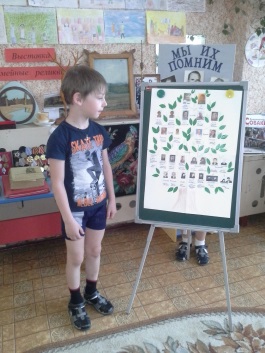 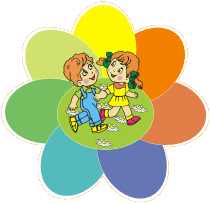 Ключевые цели:Сохранение уникальности и самоценности дошкольного детства, приобщение детей к социокультурным нормам, традициям семьи, общества и государства.Создание благоприятной социальной ситуации для развития каждого ребенка.Создание условий по формированию предметно-пространственной среды для детей дошкольного возраста.Содействие муниципальным дошкольным организациям в вопросах обеспечения доступности услуг дошкольного образования.Методическое сопровождение введения ФГОС дошкольного образования в дошкольных образовательных организациях.Изучение, обобщение и распространение передового педагогического опыта.Создание условий для обеспечения непрерывного образования педагогических работниковВ МО город Кимры в 2016-2017 учебном году:функционировали 13  дошкольных образовательных организаций, реализующих программы дошкольного образования;численность детей в возрасте от 1 до 7 лет – 3015 человек;дошкольным образованием охвачено –  2817 детей.ОСНОВНЫЕ РЕЗУЛЬТАТЫ ДЕЯТЕЛЬНОСТИЗА 2016-2017 УЧЕБНЫЙ ГОДИНСТРУМЕНТЫПРИОРИТЕТЫНА 2017-2018 УЧЕБНЫЙ ГОДОбеспечение доступности дошкольного образования для детей в возрасте от 3 до 7 лет (100%)Курсы повышения квалификации по ФГОС прошли 88% педагогов.Среднее педагогическое образование имеют 129 воспитателя, высшее - 47 воспитателей.Имеют высшую квалификационную категорию 38 педагога, первую – 55 человек.Работают городские методические  объединения для начинающих воспитателей, учителей – логопедов, творчески работающих воспитателей, воспитателей групп раннего и дошкольного  возраста, музыкальных руководителей.Участие в муниципальных спортивных мероприятиях (легкоатлетический марафон имени А.Н. Туполева, «Кросс Нации – 2016»).Городской конкурс чтецов «Стихи народов мира».Городской конкурс рисунков и пластилиновых миниатюр «Наше любимое кино». посвященный году Российского кино.Городской фестиваль детского творчества «Кимрские жемчужины» под девизом «Красота спасет мир!».Участие в городской акции «Земли моей лицо живое».Развитие вариативных форм дошкольного образования (группы кратковременного пребывания  детей старшего дошкольного возраста).Компенсация части родительской платы за присмотр и уход за ребенком в организациях, реализующих образовательную программу дошкольного образования (20% - на первого ребенка, 50% - на второго ребенка, 100% - на третьего и последующих детей).Проведение конкурсов педагогического мастерства.Проведение тематических семинаров.Организация и проведение конкурсов и иных мероприятий  для дошкольников в различных видах деятельности (творческие фестивали и конкурсы, спортивно- оздоровительные мероприятия).Сопровождение реализации федеральных государственных образовательных стандартов дошкольного образования.Повышение квалификации педагогов дошкольного образования.Распространение педагогического опыта на семинарах, мастер – классах, городских методических объединениях.Реализация мероприятий «Дорожной карты», направленных на обеспечение доступности дошкольного образования детей:- в возрасте от 0 до 3 лет - %- в возрасте от 3 до 7 лет - 100% Переход на новые федеральные государственные стандарты. Реализация в дошкольных образовательных организациях ФГОС для детей с ограниченными возможностями здоровья.Создание условий для воспитания детей с ограниченными возможностями здоровья.Повышение квалификации работников сферы дошкольного образования.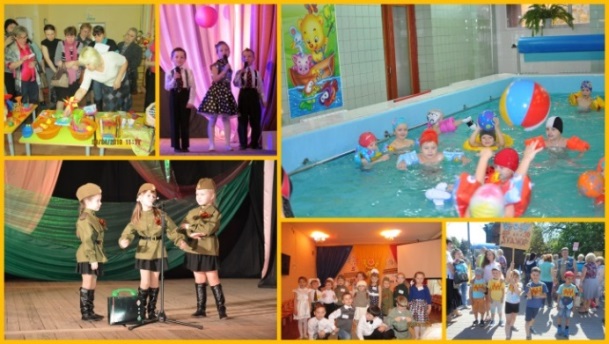 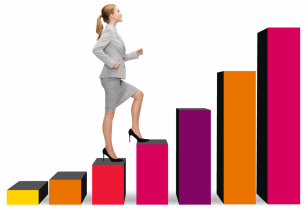 Основные цели:Обеспечение условий для внедрения профессионального стандарта педагогаВыявление, поддержка и популяризация положительного передового педагогического опытаСоздание условий для обеспечения непрерывного образования педагогических работниковСопровождение внедрения ФГОС ОВЗ в образовательных учрежденияхПривлечение молодых специалистов в сферу образованияВ образовательных организациях города Кимры работает 656 педагогических работника, из них:274 человек в дошкольных образовательных организациях;312 человек в общеобразовательных учреждениях;70 человек в организациях дополнительного образования- - - - - - - - - - - - - - - - - - - - - - - - - - - - - 37 молодых специалистов со стажем работы до 5-ти лет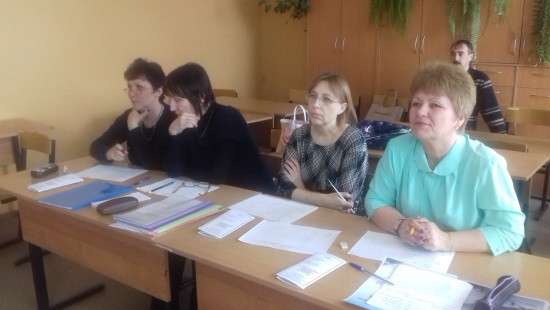 ОСНОВНЫЕ РЕЗУЛЬТАТЫ ДЕЯТЕЛЬНОСТИЗА 2016-2017 учебный годИНСТРУМЕНТЫПРИОРИТЕТНЫНА 2017-2018 учебный год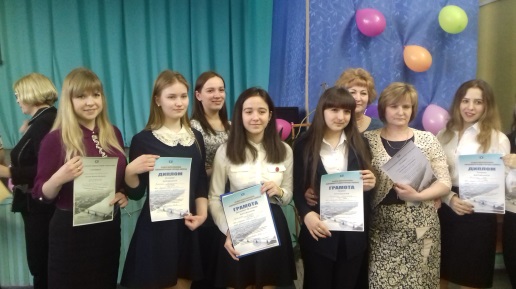 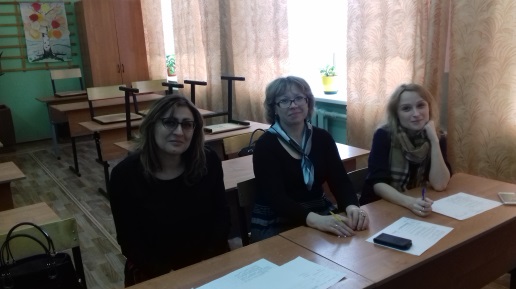 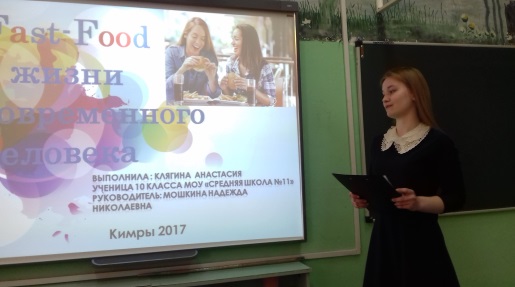 Прошли курсы повышения квалификации на базе ТОИУУ 152 педагога общеобразовательных учреждений;113 учителей общеобразовательных учреждений имеют высшую и 86 человек первую квалификационную категорию;В отрасли «Образование» работают 19,6% педагогических работников общеобразовательных организаций моложе 35 лет:Работают 18 городских методических объединений учителей общеобразовательных организаций,Создан и работает Совет по образованию города КимрыКурсы повышения квалификации, стажировкиМониторинг профессиональных и информационных потребностей работников системы образованияОрганизация и проведение профессиональных конкурсов педагогического мастерстваПроведение тематических семинаровИсследовательская деятельность педагоговРеализация инновационных проектов в сфере «Образования»: «Кабинеты здоровья», «Доступная среда»Распространение педагогического опыта на семинарах, мастер-классах, конференцияхСопровождение внедрения профессионального стандарта педагогаВнедрение системы непрерывного роста профессиональной компетентности учителя на основе интеграции методического сопровождения в процессе повышения квалификацииВведение нового курса «Астрономия» в 11 классахМетодическое сопровождение внедрения ФГОС ОВЗ в образовательных организацийСовершенствование технологий образования детей с особыми образовательными потребностямиОсуществление методического сопровождения учителей математики, русского языка и литературы по совершенствованию подготовки учащихся к ЕГЭ и ОГЭОсуществление методического сопровождения молодых специалистов со стажем работы до 5 летЗаработная плата педагогических работников в организациях образования всех уровней (тыс. руб.)2017 год (предварительная оценка)2018 год (план)дошкольное образование19,6219,62общеобразовательные организации26,5626,56дополнительное образование22,9722,97